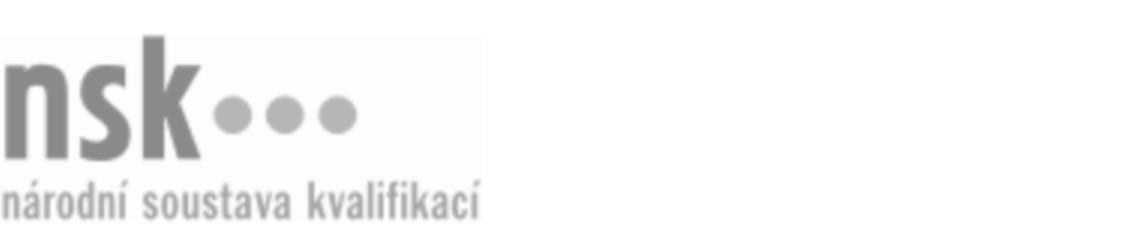 Kvalifikační standardKvalifikační standardKvalifikační standardKvalifikační standardKvalifikační standardKvalifikační standardKvalifikační standardKvalifikační standardLesní technik lesník / technička lesnice pro pěstební činnost (kód: 41-055-M) Lesní technik lesník / technička lesnice pro pěstební činnost (kód: 41-055-M) Lesní technik lesník / technička lesnice pro pěstební činnost (kód: 41-055-M) Lesní technik lesník / technička lesnice pro pěstební činnost (kód: 41-055-M) Lesní technik lesník / technička lesnice pro pěstební činnost (kód: 41-055-M) Lesní technik lesník / technička lesnice pro pěstební činnost (kód: 41-055-M) Lesní technik lesník / technička lesnice pro pěstební činnost (kód: 41-055-M) Autorizující orgán:Ministerstvo zemědělstvíMinisterstvo zemědělstvíMinisterstvo zemědělstvíMinisterstvo zemědělstvíMinisterstvo zemědělstvíMinisterstvo zemědělstvíMinisterstvo zemědělstvíMinisterstvo zemědělstvíMinisterstvo zemědělstvíMinisterstvo zemědělstvíMinisterstvo zemědělstvíMinisterstvo zemědělstvíSkupina oborů:Zemědělství a lesnictví (kód: 41)Zemědělství a lesnictví (kód: 41)Zemědělství a lesnictví (kód: 41)Zemědělství a lesnictví (kód: 41)Zemědělství a lesnictví (kód: 41)Zemědělství a lesnictví (kód: 41)Týká se povolání:Lesní technik lesník pro pěstební činnostLesní technik lesník pro pěstební činnostLesní technik lesník pro pěstební činnostLesní technik lesník pro pěstební činnostLesní technik lesník pro pěstební činnostLesní technik lesník pro pěstební činnostLesní technik lesník pro pěstební činnostLesní technik lesník pro pěstební činnostLesní technik lesník pro pěstební činnostLesní technik lesník pro pěstební činnostLesní technik lesník pro pěstební činnostLesní technik lesník pro pěstební činnostKvalifikační úroveň NSK - EQF:444444Odborná způsobilostOdborná způsobilostOdborná způsobilostOdborná způsobilostOdborná způsobilostOdborná způsobilostOdborná způsobilostNázevNázevNázevNázevNázevÚroveňÚroveňOrganizace přípravy půdy pro přirozené zmlazení a zalesňování, posouzení kvality a zdravotního stavu sadebního materiáluOrganizace přípravy půdy pro přirozené zmlazení a zalesňování, posouzení kvality a zdravotního stavu sadebního materiáluOrganizace přípravy půdy pro přirozené zmlazení a zalesňování, posouzení kvality a zdravotního stavu sadebního materiáluOrganizace přípravy půdy pro přirozené zmlazení a zalesňování, posouzení kvality a zdravotního stavu sadebního materiáluOrganizace přípravy půdy pro přirozené zmlazení a zalesňování, posouzení kvality a zdravotního stavu sadebního materiálu44Organizace zalesňovacích pracíOrganizace zalesňovacích pracíOrganizace zalesňovacích pracíOrganizace zalesňovacích pracíOrganizace zalesňovacích prací44Organizace hnojení a ochrany lesních kultur a lesních porostůOrganizace hnojení a ochrany lesních kultur a lesních porostůOrganizace hnojení a ochrany lesních kultur a lesních porostůOrganizace hnojení a ochrany lesních kultur a lesních porostůOrganizace hnojení a ochrany lesních kultur a lesních porostů44Organizace pěstebních činností v leseOrganizace pěstebních činností v leseOrganizace pěstebních činností v leseOrganizace pěstebních činností v leseOrganizace pěstebních činností v lese44Vyznačování výchovných zásahů v lesních porostechVyznačování výchovných zásahů v lesních porostechVyznačování výchovných zásahů v lesních porostechVyznačování výchovných zásahů v lesních porostechVyznačování výchovných zásahů v lesních porostech44Kontrola dodržování BOZP, PO a pracovních postupů v pěstební činnostiKontrola dodržování BOZP, PO a pracovních postupů v pěstební činnostiKontrola dodržování BOZP, PO a pracovních postupů v pěstební činnostiKontrola dodržování BOZP, PO a pracovních postupů v pěstební činnostiKontrola dodržování BOZP, PO a pracovních postupů v pěstební činnosti44Vedení evidence lesního hospodářství v rámci lesního revíru/lesního úseku v oblasti pěstební činnostiVedení evidence lesního hospodářství v rámci lesního revíru/lesního úseku v oblasti pěstební činnostiVedení evidence lesního hospodářství v rámci lesního revíru/lesního úseku v oblasti pěstební činnostiVedení evidence lesního hospodářství v rámci lesního revíru/lesního úseku v oblasti pěstební činnostiVedení evidence lesního hospodářství v rámci lesního revíru/lesního úseku v oblasti pěstební činnosti44Vyhotovování výkazů o práci v leseVyhotovování výkazů o práci v leseVyhotovování výkazů o práci v leseVyhotovování výkazů o práci v leseVyhotovování výkazů o práci v lese44Kontrola plnění lesních hospodářských plánů a předaných projektů v rámci obhospodařovaného územíKontrola plnění lesních hospodářských plánů a předaných projektů v rámci obhospodařovaného územíKontrola plnění lesních hospodářských plánů a předaných projektů v rámci obhospodařovaného územíKontrola plnění lesních hospodářských plánů a předaných projektů v rámci obhospodařovaného územíKontrola plnění lesních hospodářských plánů a předaných projektů v rámci obhospodařovaného území44Lesní technik lesník / technička lesnice pro pěstební činnost,  28.03.2024 21:09:28Lesní technik lesník / technička lesnice pro pěstební činnost,  28.03.2024 21:09:28Lesní technik lesník / technička lesnice pro pěstební činnost,  28.03.2024 21:09:28Lesní technik lesník / technička lesnice pro pěstební činnost,  28.03.2024 21:09:28Strana 1 z 2Strana 1 z 2Kvalifikační standardKvalifikační standardKvalifikační standardKvalifikační standardKvalifikační standardKvalifikační standardKvalifikační standardKvalifikační standardPlatnost standarduPlatnost standarduPlatnost standarduPlatnost standarduPlatnost standarduPlatnost standarduPlatnost standarduStandard je platný od: 21.10.2022Standard je platný od: 21.10.2022Standard je platný od: 21.10.2022Standard je platný od: 21.10.2022Standard je platný od: 21.10.2022Standard je platný od: 21.10.2022Standard je platný od: 21.10.2022Lesní technik lesník / technička lesnice pro pěstební činnost,  28.03.2024 21:09:28Lesní technik lesník / technička lesnice pro pěstební činnost,  28.03.2024 21:09:28Lesní technik lesník / technička lesnice pro pěstební činnost,  28.03.2024 21:09:28Lesní technik lesník / technička lesnice pro pěstební činnost,  28.03.2024 21:09:28Strana 2 z 2Strana 2 z 2